ДУА “Навучальна – педагагічны комплекс Дварчанскі дзіцячы сад – базавая школа”Занятак па адукацыйнай вобласці “Развіццё маўлення” у старэйшай групе.Тэма: “Транспарт. Віды транспарту”                                                                 Настаўнік – дэфектолаг                                    В.І. КрэўчыкКанспект занятка па адукацыйнай вобласці “Развіццё маўлення” ў старэйшай групеТэма:  “Транспарт. Віды транспарту”Задачы:замацаваць веды дзяцей аб транспарце;удакладніць веды аб відах транспарту: паветраны, водны, наземны;развіваць уменне састаўляць апісальнае апавяданне па схеме;пашыраць актыўны слоўнік па тэме;развіваць слыхавую памяць, увагу, дробную і агульную маторыку;выхоўваць уменне калектыўнай працы.Ход заняткаІ. Арганізацыйны момантДобры дзень, дзеці! Якая цудоўная сёння раніца!Да нас на занятак сёння прыйшлі госці. Давайце ўсміхнёмся нашым гасцям і павітаемся.А зараз паглядзіце на мяне сваімі вочкамі.Добры дзень, неба блакітнае! (паднімаюць рукі ўверх)Добры дзень, сонца залатое! (абводзяць круг рукамі)Добры дзень, лёгкі ветрык! (пакачваюць галавой)Добры дзень, маленькая кветачка! (нагінаюцца)Добрай раніцы, добры дзень.Нам вітацца зусім не лень.Дзеці, вы любіце падарожнічаць? А на чым можна адправіцца ў падарожжа? Правільна. На самалёце, на параходзе, на машыне, на поездзе.  Як вы ўжо, напэўна, здагадаліся, гаворка на занятку ў нас пойдзе аб транспарце. Але  перад тым, як адправіцца ў падарожжа, мы павінны падрыхтаваць наш язычок.Давайце пакажам, як ляціць самалёт:  л-л-л; гудзіць параход: ы-ы-ы; пракалолі шыну ў машыны: ш-ш-ш; качаем шыну насосам: с-с-с; машыны едуць па шашы: ша-шу-шы-шо; сігналіць машына: бі-бі-бі; гудзе поезд: ту-ту-ту.Вось мы і падрыхтаваліся да падарожжа. А на чым мы адправімся, вы даведаецеся, калі адгадаеце загадку:У полі лесвіца ляжыць,Дом па лесвіцы бяжыць (поезд).(дэманстрацыя малюнка поезда з вагончыкамі)ІІ. Асноўная часткаНу што, адпраўляемся ў падарожжа? Паехалі!  Першы прыпынак станцыя “Адгадай – ка”. Зараз мы даведаемся, ці ўмееце вы адгадваць загадкі.За драты трымаецца,Часам – спатыкаецца,Ды падкруціць вус смялейІ бяжыць, бяжыць далей (тралейбус)Ён бяжыць па рэйках гулкіх.На прыпынку не зявай – Не дагоніш вельмі хуткіПрацаўнік  - стары …(трамвай).Конь без грывы і хваста.Есць бензін – не есць аўса (аўтамабіль).Што за цуд – жоўты дом.Дзетвары так многа ў ім.Абутак носіць ён з рызіны.А харчуецца бензінам (аўтобус).Адзін з трубой цягне ўсіх за сабой (поезд).Ем я вугаль, п’ю ваду,Вязу абоз на сто калёс,А завуся …(паравоз).П’е бензін, як малако,Можа бегаць ён далёка.Вазіць грузы ён прывык,А завецца …(грузавік).Які конь зямлю арэ, А есці не просіць? (трактар).Малайцы, вы адгадалі ўсе загадкі. А як можна ўсе словы-адгадкі назваць адным словам? (транспарт). А наш поезд адпраўляецца ў дарогу і набліжаецца да наступнага прыпынку. Станцыя “Адпачывай –ка”.Дзеці, выходзім з поезда  пагуляць на палянцы. Калі на малюнку паветраны транспарт, вы паказваеце, як ён ляціць, водны – плыве, наземны – едзе.(На дошцы вывешваю  малюнкі воблака, вады, дарогі. Паказваю дзецям малюнкі транспарту. А дзеці вызначаюць,  да якога віду транспарту  яны адносяцца. Вывешваю малюнкі пад адпаведным  сімвалам ) .-Малайцы, вы правільна  вызначылі віды транспарту. А зараз давайце паўторым, які бывае транспарт? (паветраны, водны, наземны). Ну што ж, едзем далей!   Наш наступны прыпынак станцыя “Рамонтная”.Наш транспарт многа ездзіў па дарогах і зламаўся. Вы павінны дапамагчы яго адрамантаваць. Вось перад вамі на стале ляжаць канверты, у якіх часткі аўтамабіляў. Вам патрэбна сабраць аўтамабілі з частак і расказаць пра транспартны сродак, які  ў вас атрымаўся. А дапаможа вам у гэтым схема. Вы старанна працавалі і, напэўна, стаміліся. Зараз мы  адпачнём.Фізкультхвілінка “Самалёт”Рукі ў бокі і  ўпярод,Паляцеў наш самалёт:У-у-у-у-у-у-у.Павярнуліся, пакружылісяІ на зямлю прызямліліся!А зараз адпраўляемся далей. Наш наступны прыпынак станцыя “Вопытны вадзіцель”-Дзеці, я прапаную вам стаць вадзіцелямі. Гэта вельмі адказная прафесія. Для таго, каб праверыць вашы ўменні, вазміце маршрутныя лісты і машыны – алоўкі. Вам патрэбна пастарацца прайсці свой шлях злева направа, не адрываючы машыну- аловак ад дарогі, без памылак. Адпраўляйцеся ў дарогу. Напамінаю, што вашы работы павінны быць акуратныя. - Здайце  маршрутныя лісты (прымацоўваю лісты на дошку). Як вы думаеце, справіліся вы з заданнем? Тады едзем далей. Наступны прыпынак станцыя “Падумай – адкажы”Я хачу даведацца, хто ў нас самы знаходлівы і  кемлівы. Я вам буду задаваць пытанні, хто ведае правільны адказ – паднімае руку. Адказваць хорам нельга. Хто першы адкажа правільна, атрымлівае фішку. У канцы гульні палічым фішкі і даведаемся, хто пераможца.Колькі калёс у легкавога аўтамабіля? (чатыры).Колькі чалавек могуць ехаць на адным веласіпедзе? (адзін).Хто кіруе аўтамабілем? (вадзіцель).На чым можна перамяшчацца ў паветры? ( на самалёце, верталёце, ракеце).На чым можна ехаць па дарозе? ( на машыне, аўтобусе, грузавіку).На чым можна плысці па вадзе? (на параходзе, лодцы, парусніку).Чым упраўляе лётчык? (самалётам).Дзе патрэбна гуляць, каб не трапіць пад машыну? ( у двары, на дзіцячай пляцоўцы).- А зараз вызначым, хто ў нас пераможца. (падвядзенне вынікаў гульні)-Малайцы, вы справіліся і з гэтым заданнем.ІІІ. Заключная часткаВось і настаў час нам вяртацца дадому. Ці спадабалася вам падарожжа?  Што новага вы даведаліся?  З якім настроем вы вяртаецеся з падарожжа? Перад вамі на стале ляжаць смайлікі. Прымацуйце, калі ласка,  патрэбны смайлік на вагончык поезда, на якім мы падарожнічалі. На гэтым наш занятак закончаны. Дзякуй за працу.ДАДАТАК 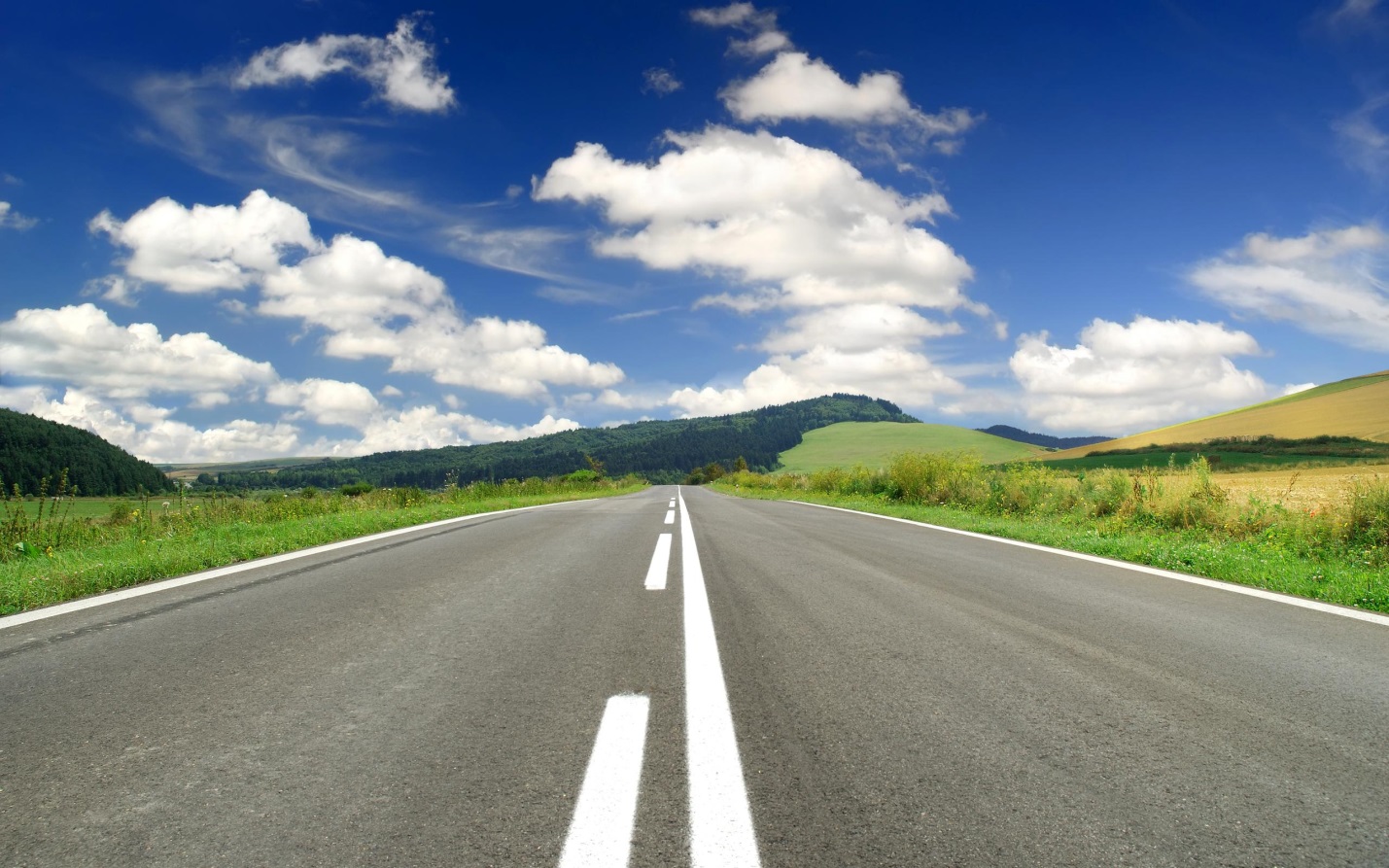 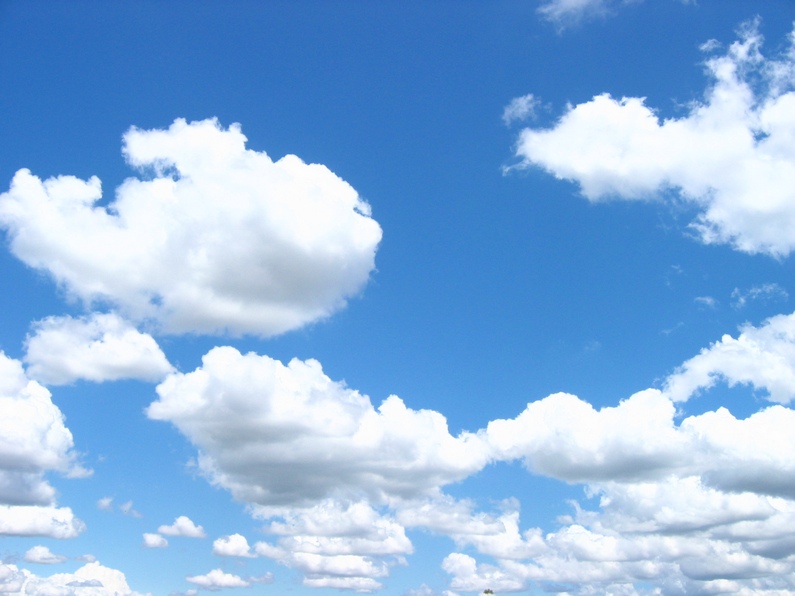 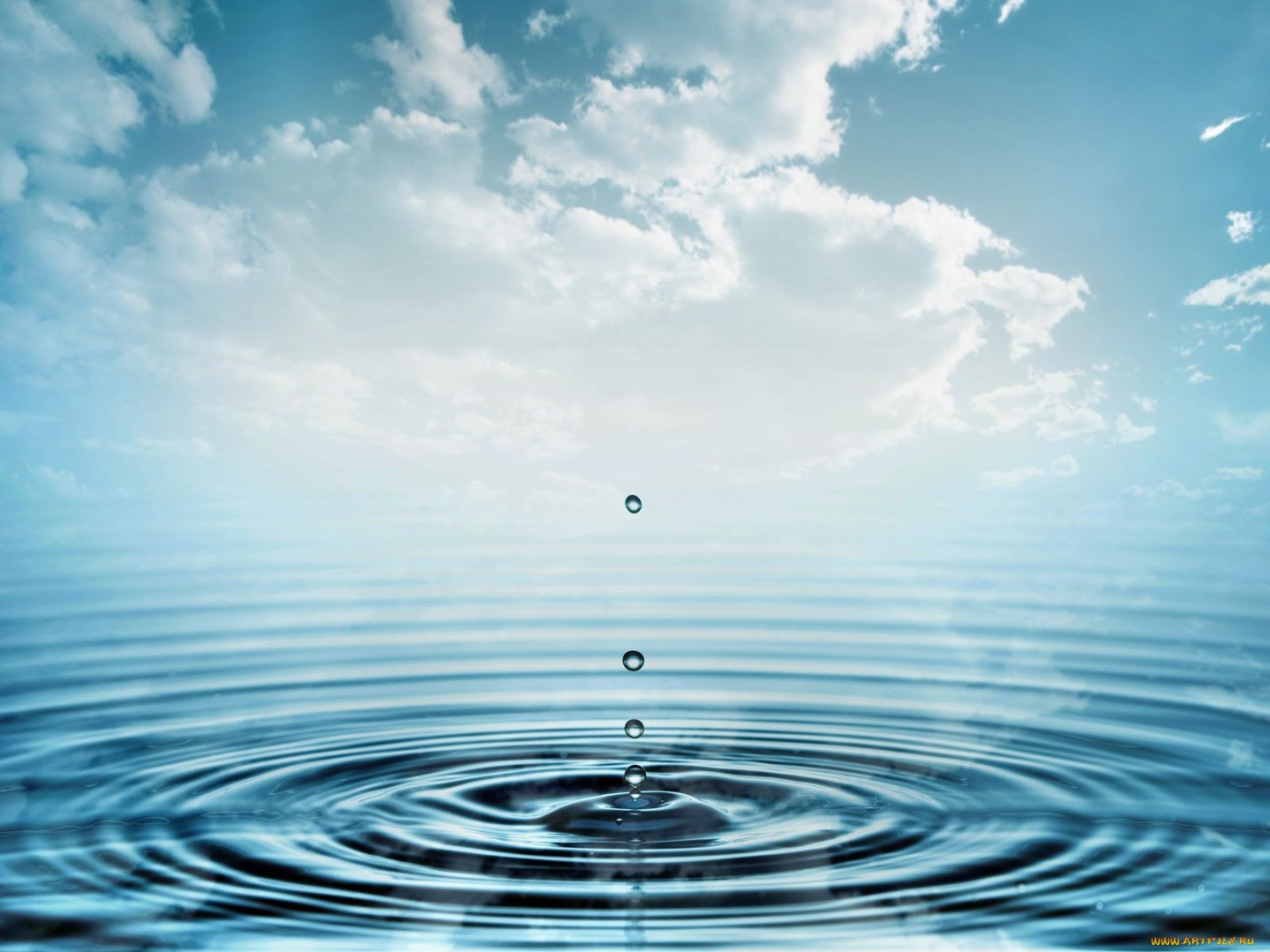 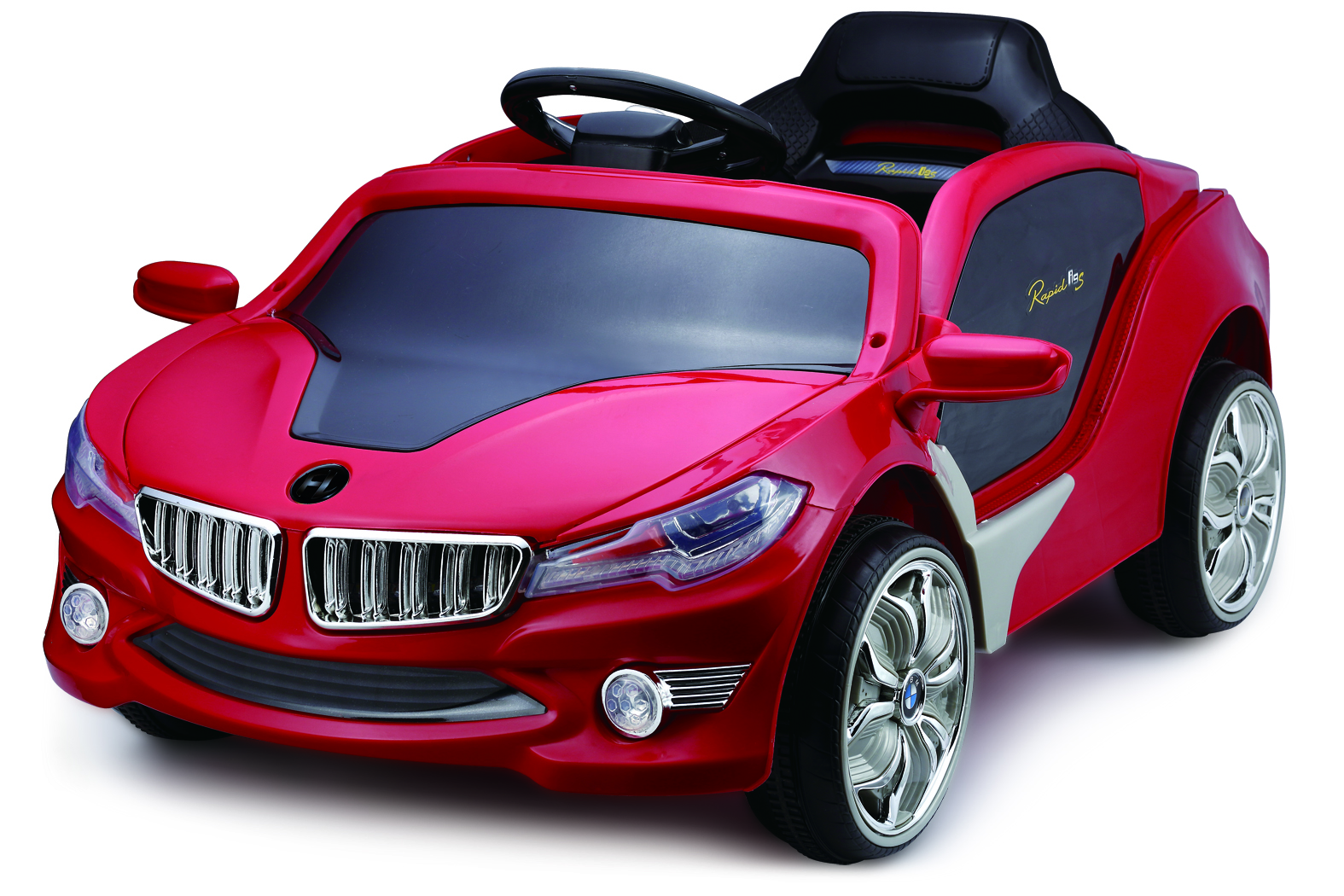 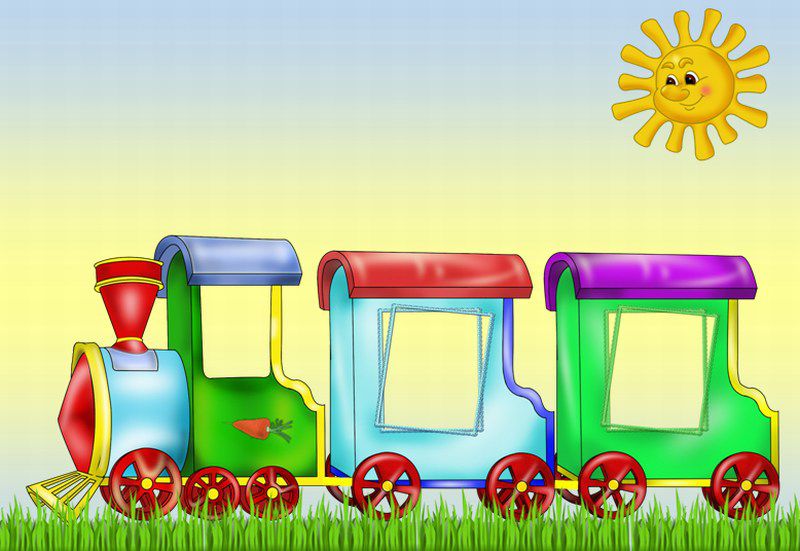 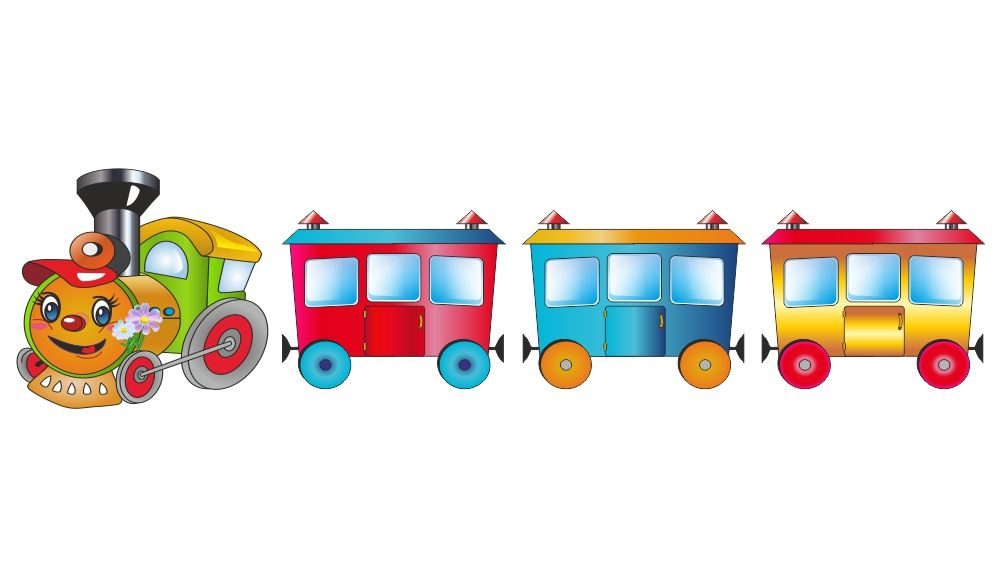 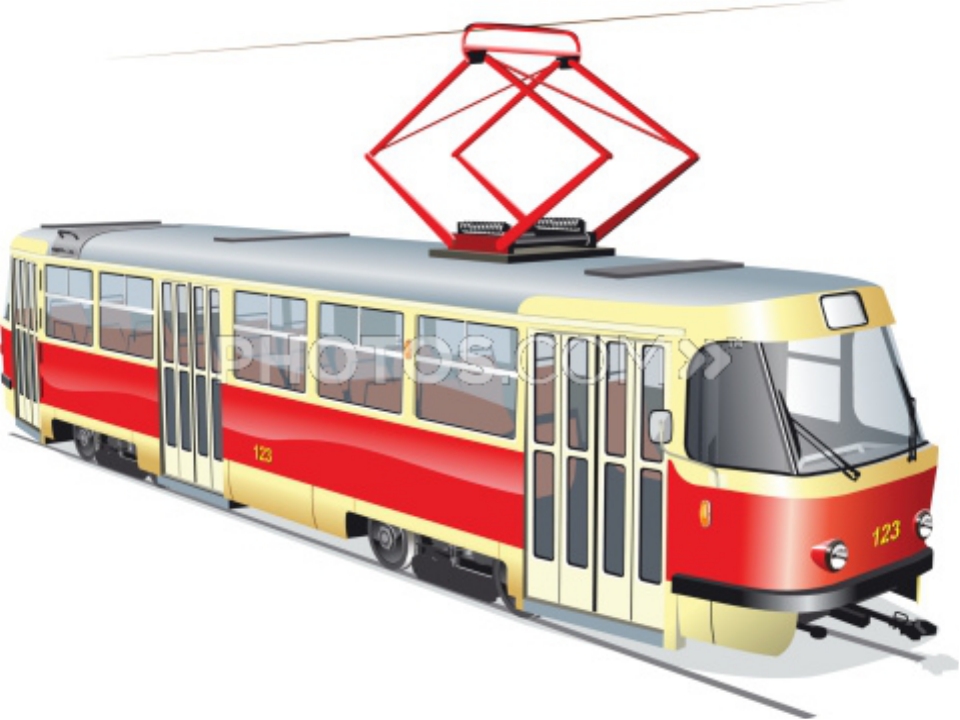 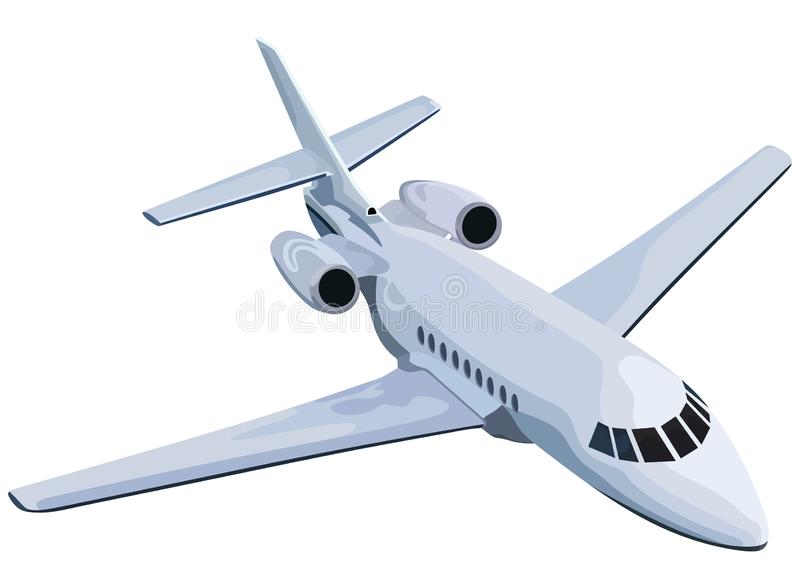 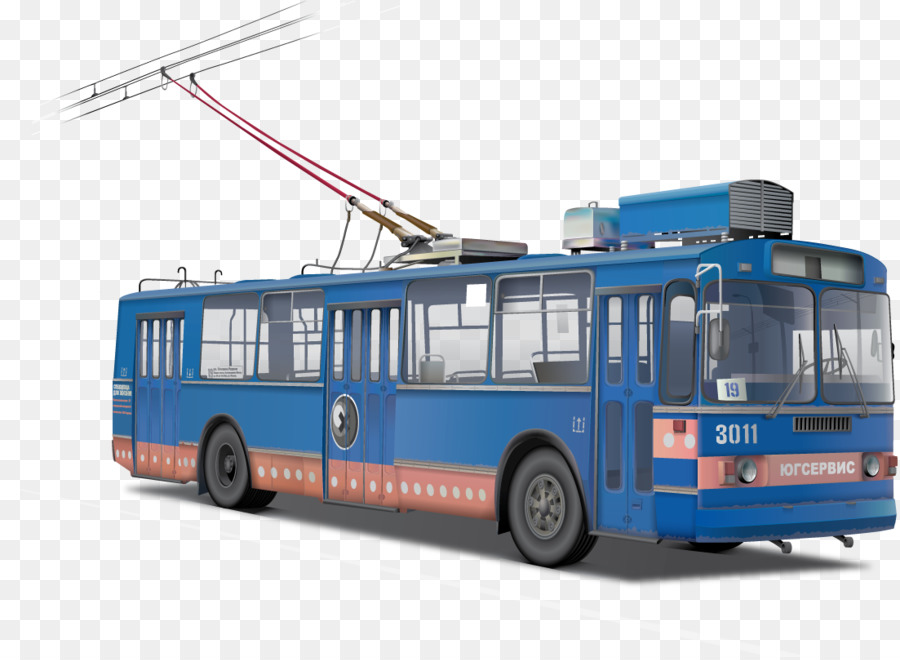 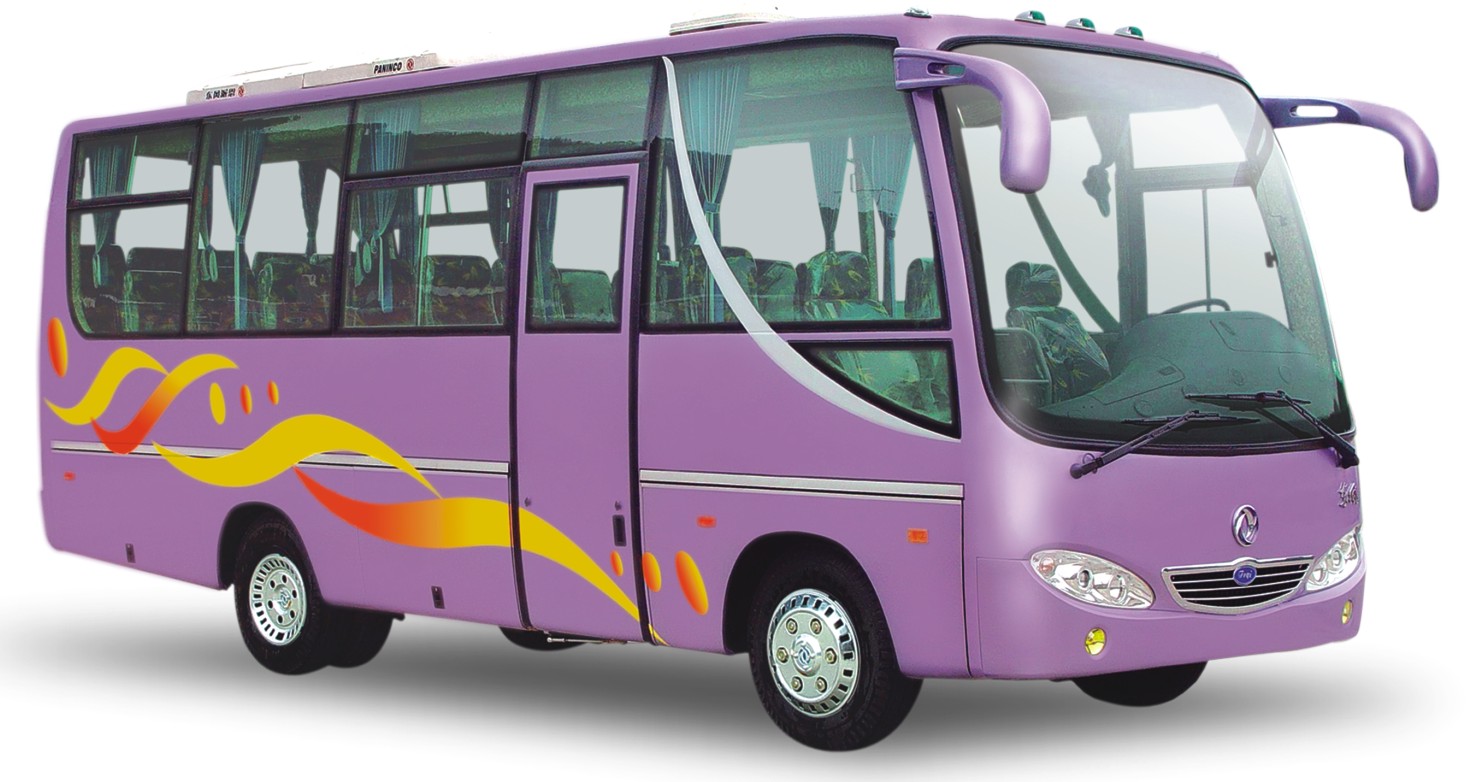 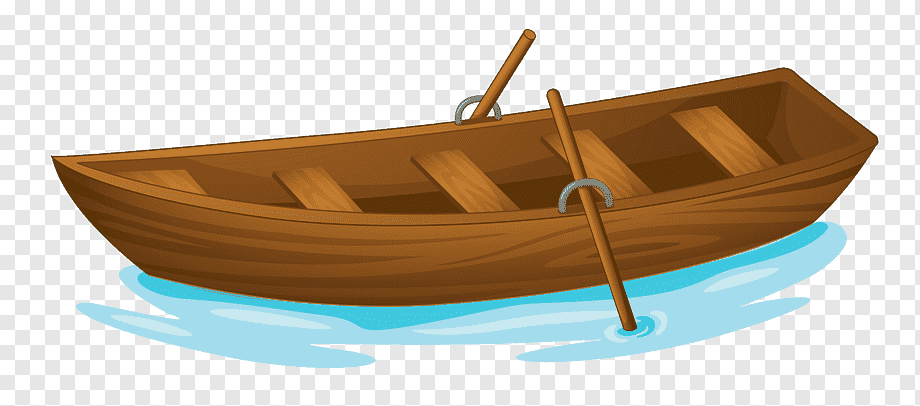 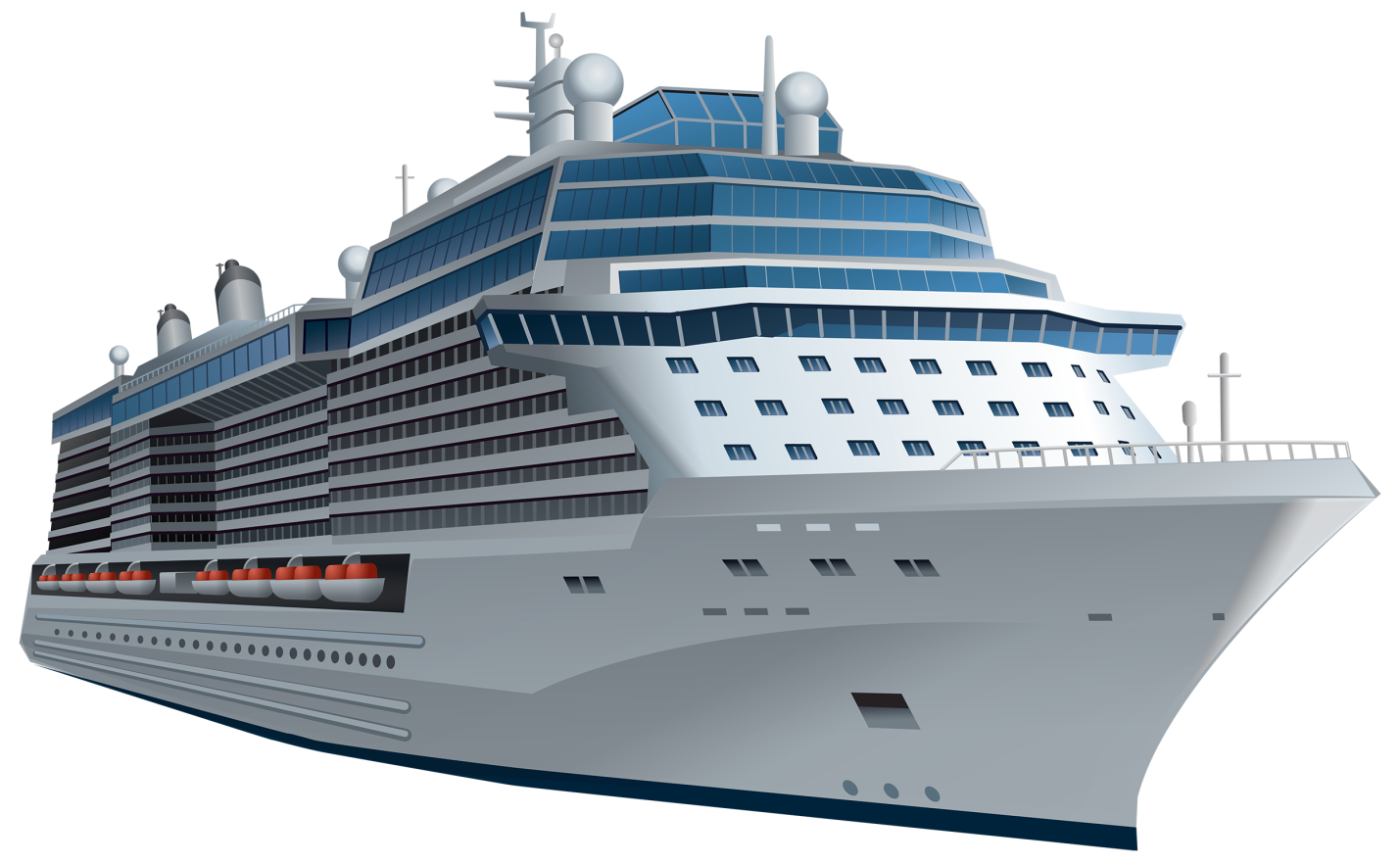 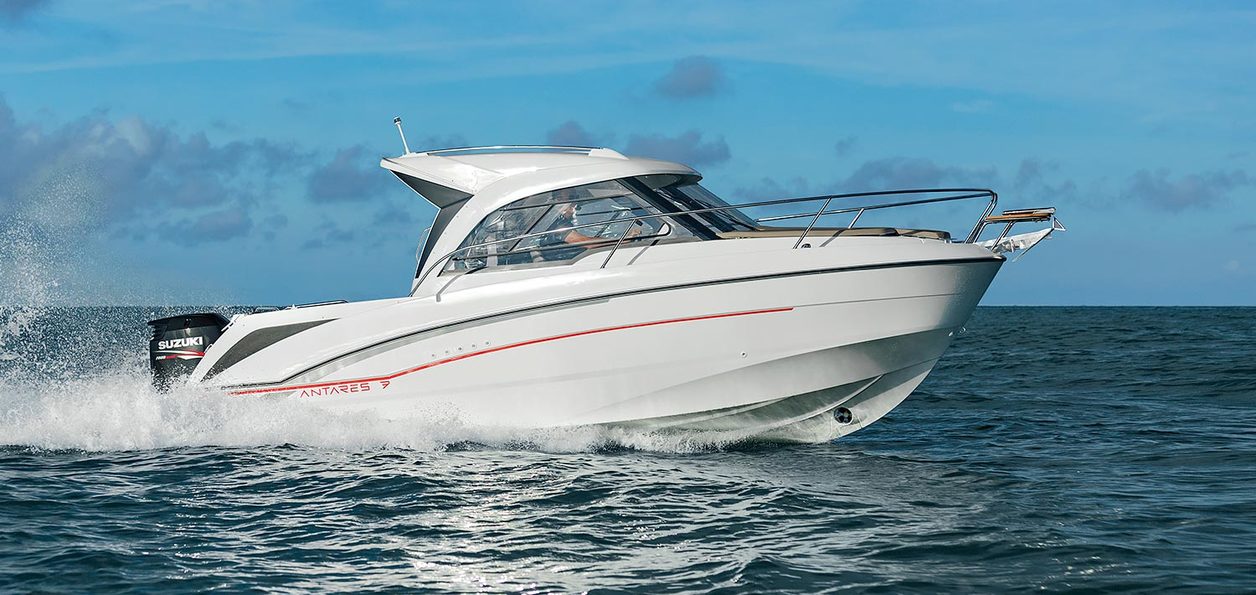 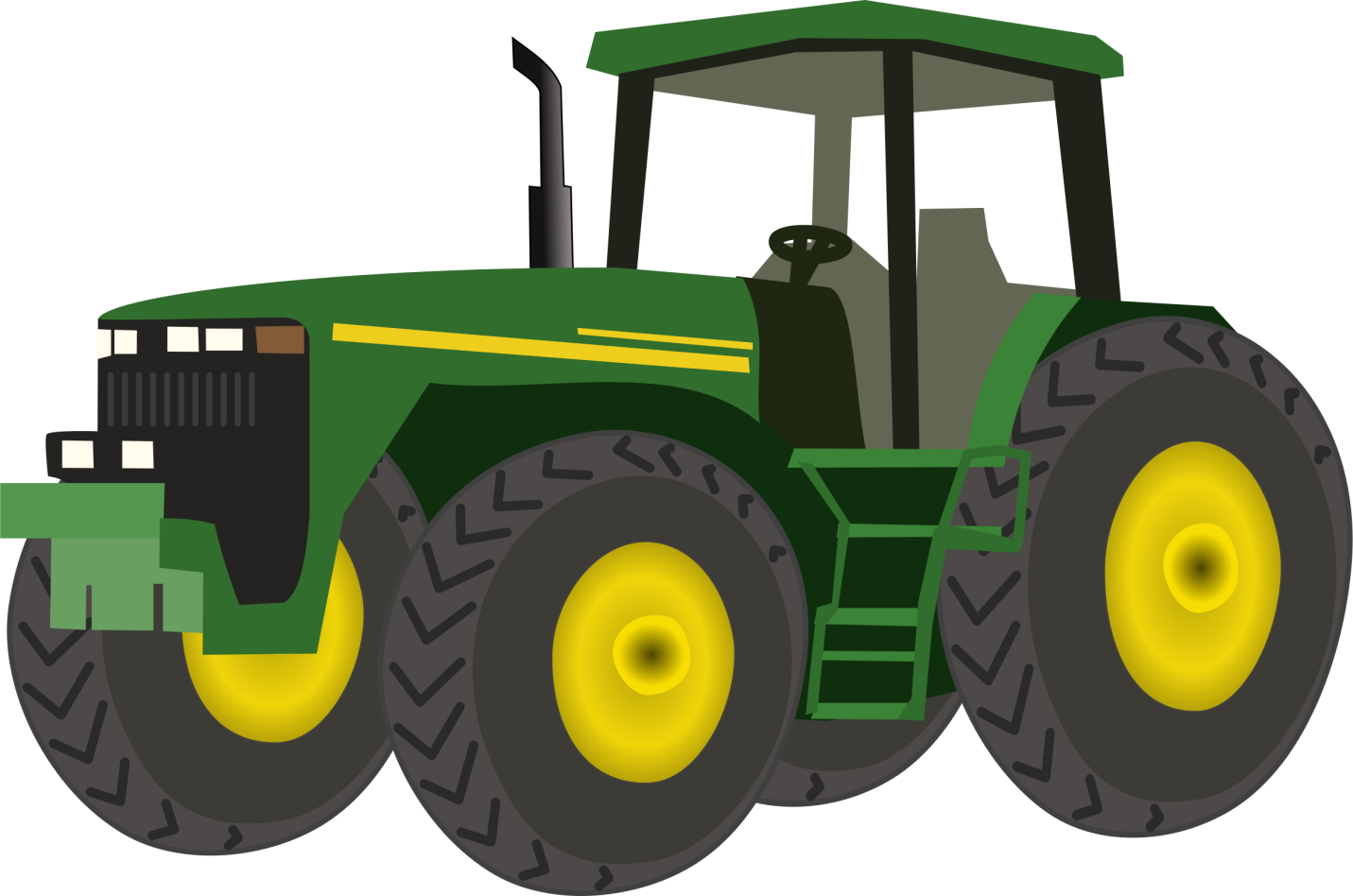 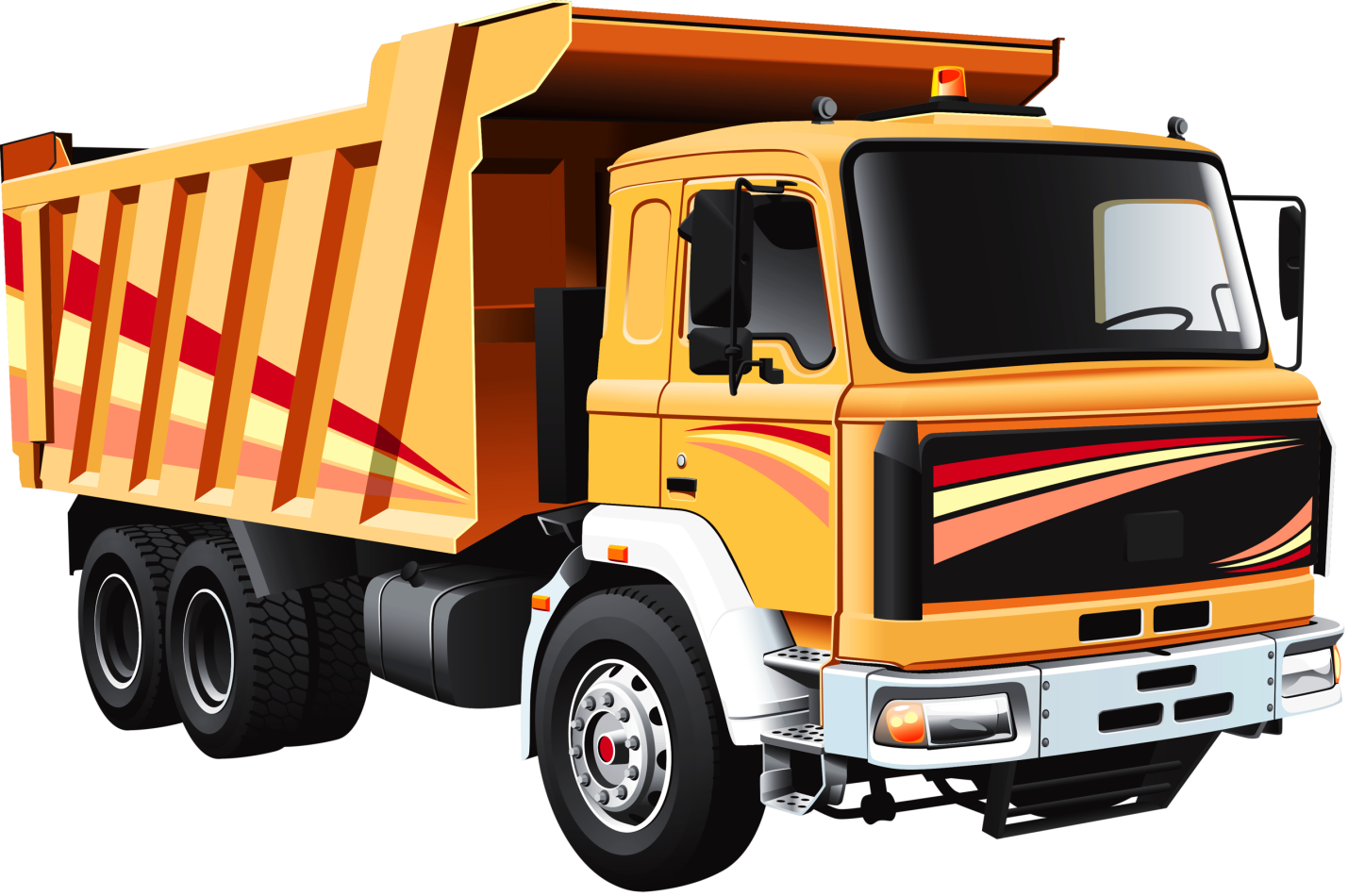 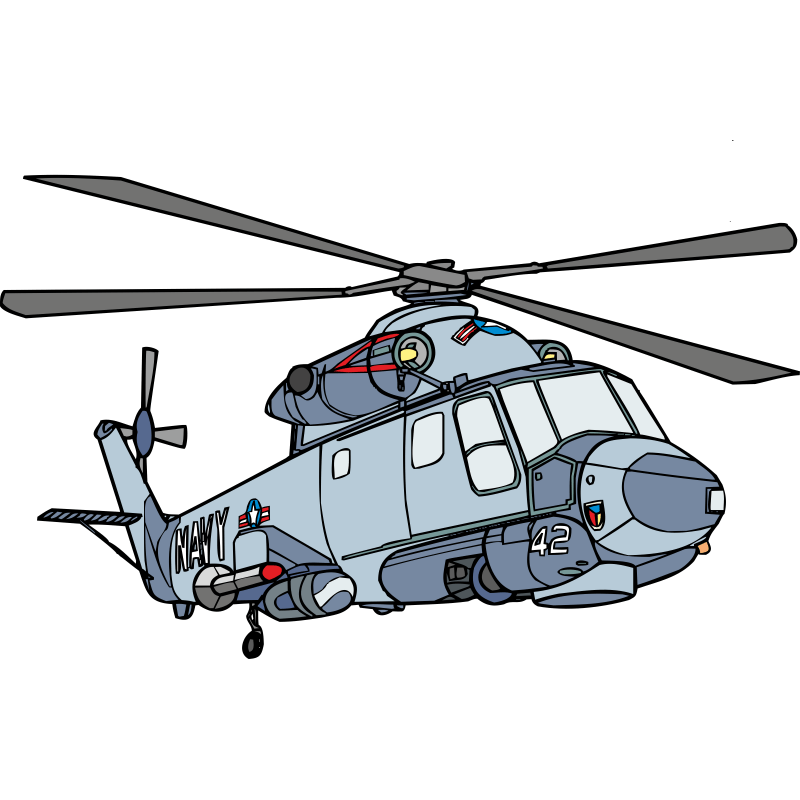 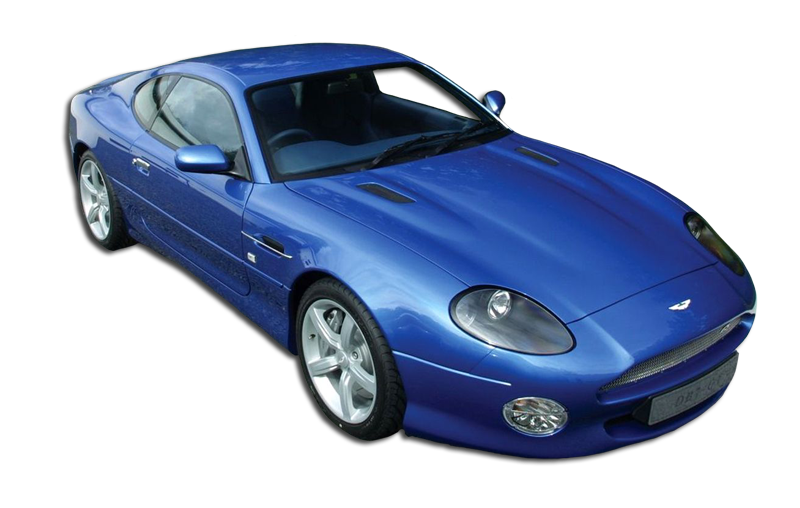 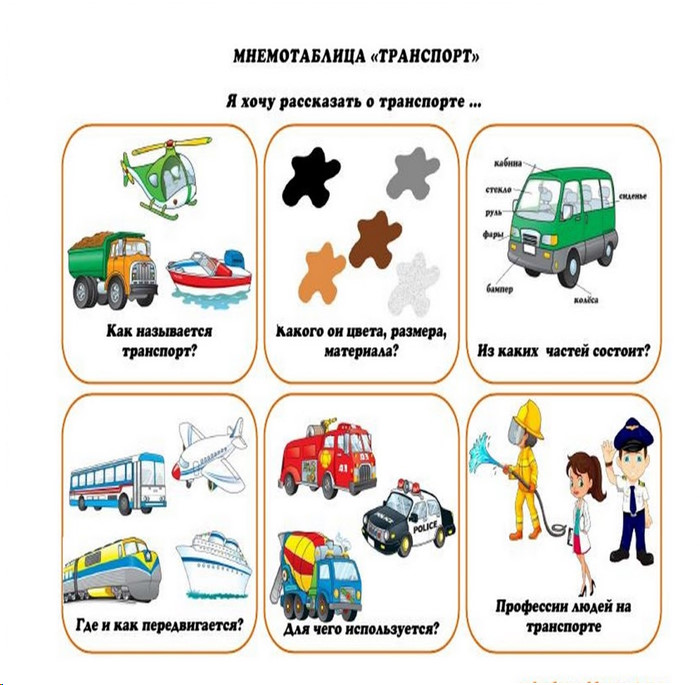 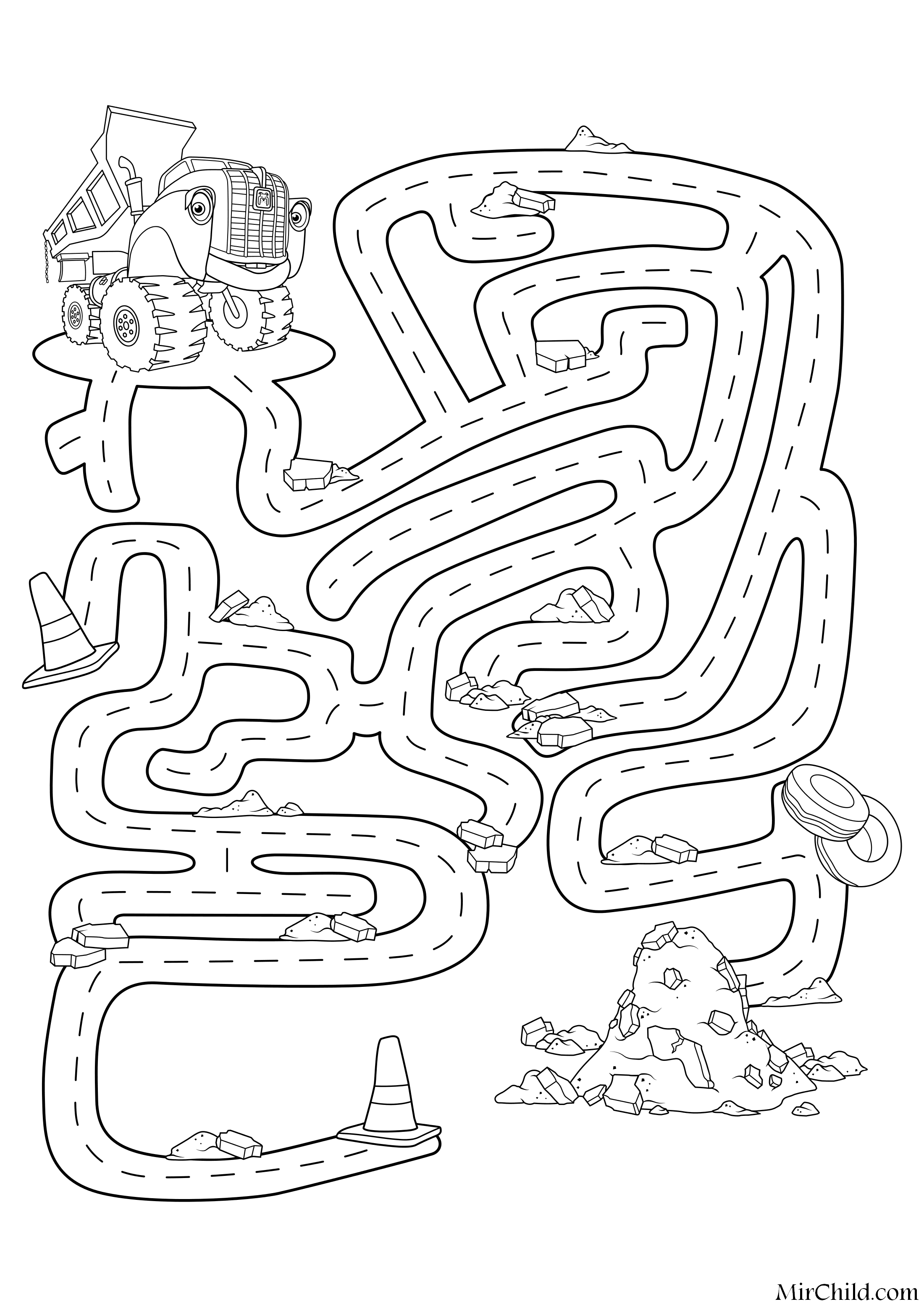 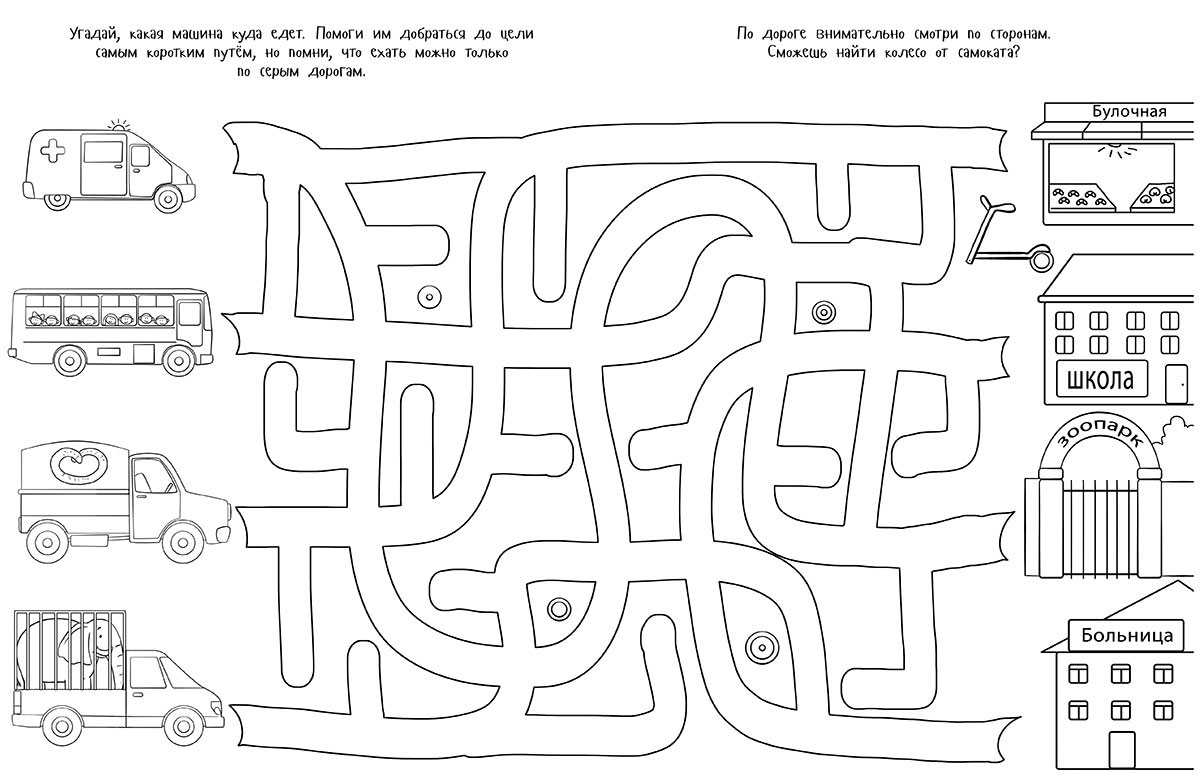 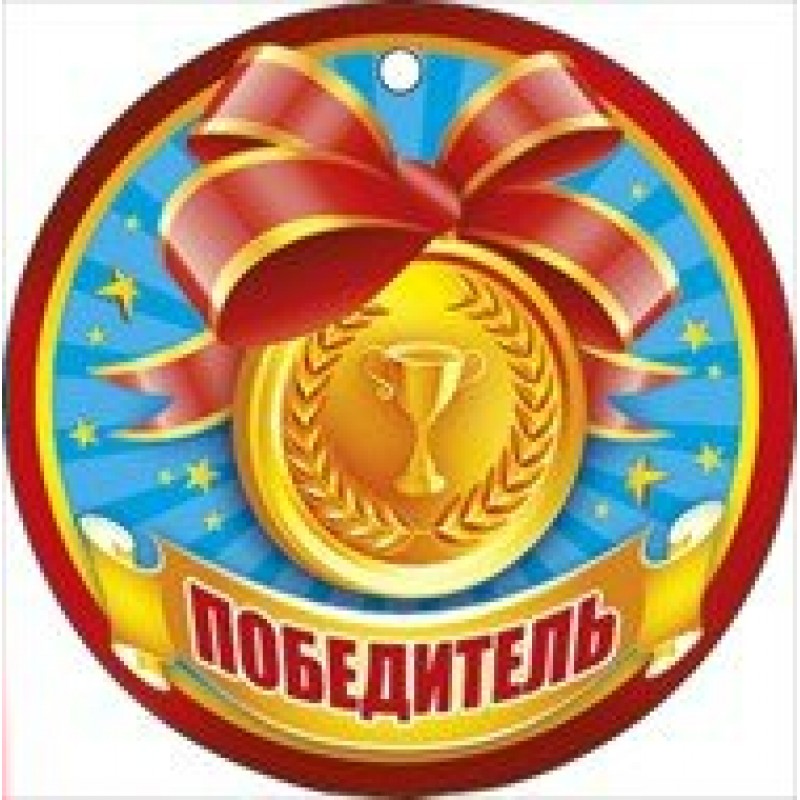 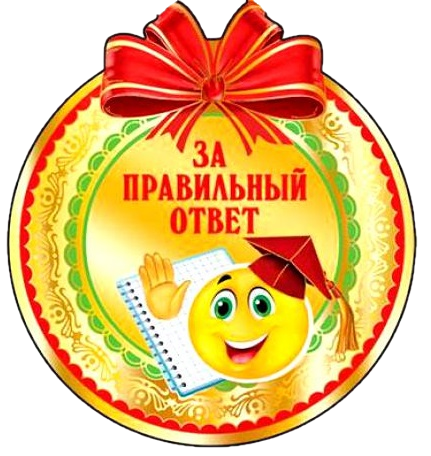 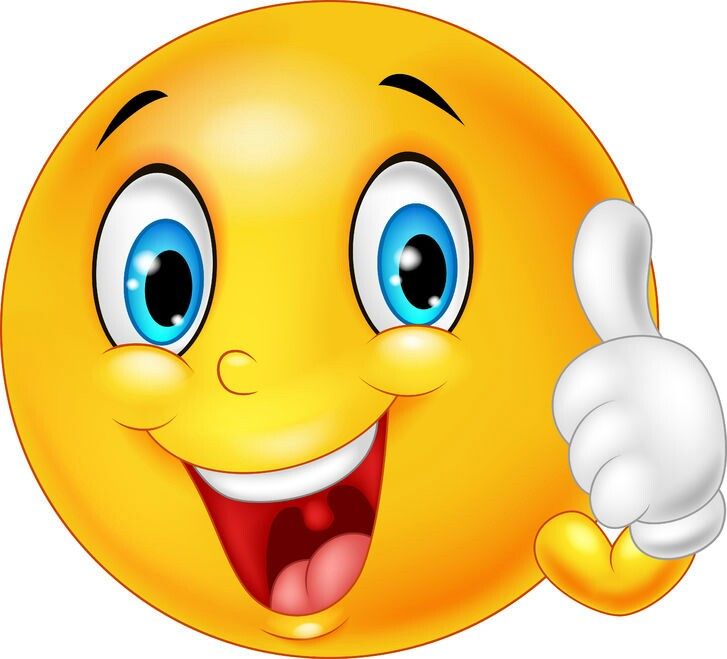 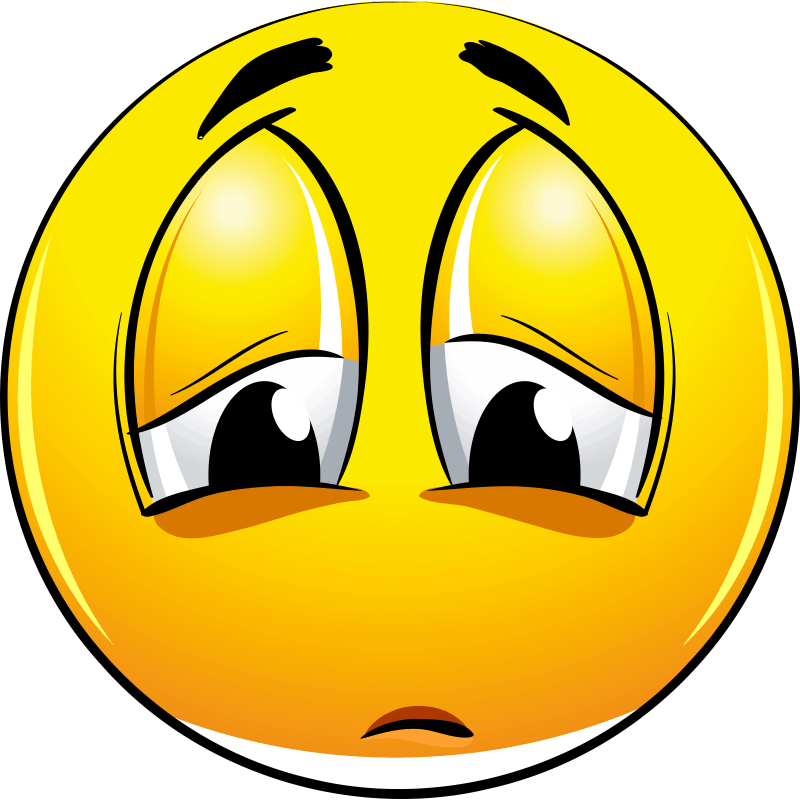 